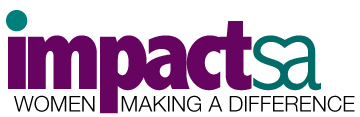                                        COUNT US IN FOR 2019!                                                   2019 SHARED MEMBERSHIP FORM(A Shared Membership is 2 to 4 women who wish to share an Impact SA Membership)Please read and acknowledge Shared Membership Policies (SEE REVERSE) before submitting form.Form is also available online at https://impactsanantonio.org/support-us/levels-of-support/Voting Member #1: ___________________________________   email: _______________________________ Address: _________________________City: _________________  State: __ Zip: _______ Phone: _________Shared Member #2: ___________________________________  email: _______________________________ Address: ________________________ City: __________________ State: __ Zip: _______ Phone: _________Shared Member #3: ___________________________________   email: _______________________________ Address: ________________________City: ___________________ State: __ Zip: _______ Phone: _________Shared Member #4: ___________________________________   email: _______________________________ Address: ________________________City: ___________________ State: __ Zip: _______ Phone: _________Membership deadline is May 15, 2019.  Full membership contributions must be received in one payment (single or multiple checks).  Make Checks payable to Impact San Antonio (see reverse for credit card options).Voting Member  #1:  	   Total Contribution: $___________       Check/CC: ___Shared Member #2:	   Total Contribution: $___________	Check/CC: ___Shared Member #3:       Total Contribution: $___________	Check/CC: ___Shared Member #4:       Total Contribution: $___________	Check/CC: ___      Optional: Please do not list my name on the Membership roster on the website –                                                                                                    Name of Member: _________________________________						                      Name of Member: _________________________________						                      Name of Member: _________________________________						                      Name of Member: _________________________________Signature (Voting Member #1): 							  Date: 			                                                                                             Please mail completed form and total payment to:Impact San Antonio, 7970 Fredericksburg Rd., Suite 101-369, San Antonio TX 78229To email form scan and email to: membership@impactsanantonio.orgImpact San Antonio Foundation, Inc. is a nonprofit organization exempt from federal taxes under IRS Code 501(c)3.All contributions are non-refundable, non-transferable and tax deductible to the extent allowed by law.   Please read and acknowledge Shared Membership Policies before submitting form.Impact San Antonio Shared Membership PoliciesImpact San Antonio allows groups of 2, 3 or 4 women to form a Shared Membership.   A Shared Membership may have only one (1) vote in the Grant Award process.Each Shared Membership shall designate the Voting Member (1) to participate in the voting process and serve as the point person for the group. Each Shared Membership may have only one (1) member participate in a Grant Review committee.     The Shared Membership may designate any one (1) member to participate. The membership contribution for a Shared Membership will be $1000 plus a $20 administrative fee per individual member.Full membership contributions must be received in one payment (single or multiple checks).  Payments may be made by check or credit card.  For information regarding credit card payments, contact membership@impactsanantonio.org or 210 617-3280.       6.   No payment plans will be offered.       7.   Each member will receive a tax acknowledgement letter for her records.       8.   Each member of a Shared Membership may attend all Impact San Antonio public events and may             participate in all volunteer activities (See limitation above, No.3, on grant Review Committees)   By signing below each member acknowledges that she has read and understands the Impact San Antonio Shared Membership Policies and agrees to abide by the policies.Signatures RequiredVoting Member #1									Date:  				Shared Member #2 									Date:  				Shared Member #3									Date:  				Shared Member #4									Date:  				     Size of Group Annual Contribution Per Person     (100% goes towards grant pool)Annual Contribution Per Person Plus Administrative Fee ($20/person)                 2                  $500.00                    $520.00                 3                  $333.33                    $353.33                 4                  $250.00                    $270.00